旨在促进院内学术交流、各部门教师之间的相互了解和科研协作,109周年校庆的学院学术活动第一场于2016年5月24日（周二）下午13：30在嘉定机械大楼A413举行，活动由訚耀保副院长主持，邀请汤奇荣、秦仙蓉、徐立云三位教授，分别做了30-45分钟的交流。机械电子工程研究所的汤奇荣教授的报告为《如何在“列强”林立下开始前行？我们的机器人技术研究》，从课题组研究背景出发，简介世界范围内机器人技术相关研究及其组织，理解我国十三五期间机器人研究战略布局，阐明我们自己当前的机器人及生机电一体化相关科研及特色，最后与学院同事间可能存在的合作提出点滴方向与建议。机械设计与理论研究所的秦仙蓉教授做了《有限元模型修正方法》的报告，回顾与有限元模型修正相关的基础概念，分析有限元模型修正方法的研究现状，介绍大型机械的有限元参数化建模及模型修正方法。现代制造技术研究所的徐立云教授报告名为《智能制造中的数字化工艺设计与分析》，以汽车发动机装配为例，通过KBE技术实现工艺设计智能化和自动化，基于三维产品模型的进行数字化设计与制造的集成应用，有效提高产品的工艺创新能力，缩短新产品的研制周期，提高市场应变能力。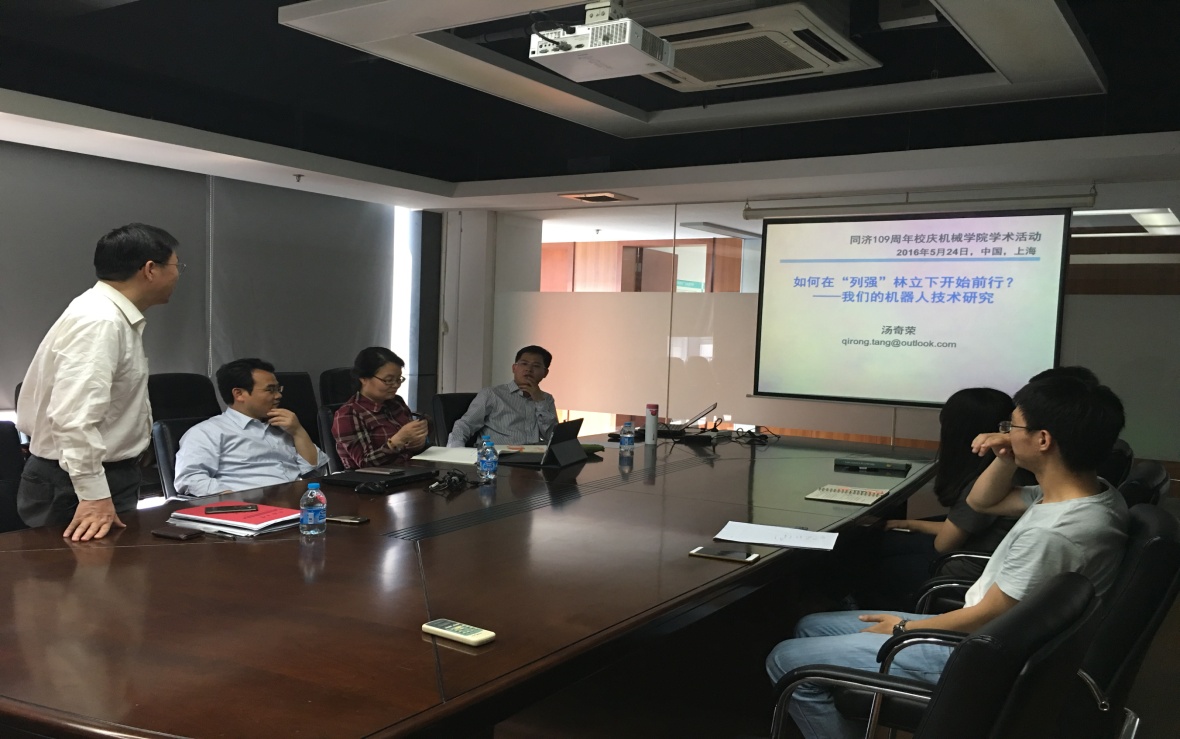 